FORMULIR PENDAFTARANPENERIMAAN PESERTA DIDIK BARU (PPDB)TAHUN PELAJARAN 2020 – 2021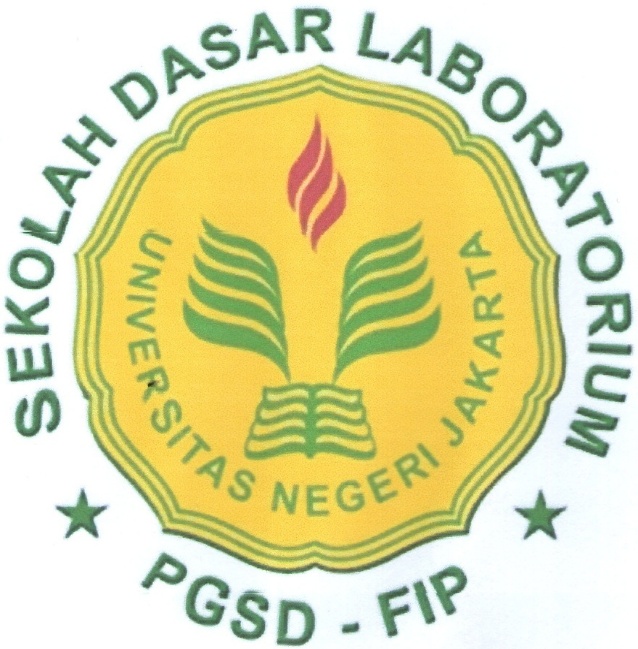 SEKOLAH DASAR LABORATORIUM PGSD FIP UNJJl. Setiabudi I No. 1 Jakarta Selatan Tlp. 021 – 5279895Website : www.sdlabspgsdunj.sch.id. E-Mail: sd_lab_unj@yahoo.comSEKOLAH DASAR LABORATORIUM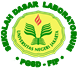 PGSD – FIP – UNJJl. Setiabudi I No.1 Jakarta Selatan Telp. 021-5279895Website :www.sdlabpgsdunj.sch.id. E-Mail : sd_lab_unj@yahoo.comNomor : ___________ *)			FORMULIR PENDAFTARANIDENTITAS SISWANama				a. Lengkap		: ____________________________________b. Panggilan		: ____________________________________Jenis Kelamin						: Laki-laki/ Perempuan **)Kelahiran			a. Tempat		: ____________________________________b. Tanggal		: ____________________________________Agama							: ____________________________________Kewarganegaraan					: WNI/ WNA/ Keturunan **)Jumlah Saudara			a. Kandung		: ________________ Anak ke : ___________b. Tiri			: ____________________________________c. Angkat		: ____________________________________Bahasa Sehari-hari					: ____________________________________Keadaan Jasmani		a. Berat badan		: ____________________________________b. Tinggi badan		: ____________________________________c. Golongan darah	: ____________________________________d. Sakit yang pernah	: ____________________________________    	    diderita		  ____________________________________Alamat							: ____________________________________a. Kelurahan		: ____________________________________b. Kecamatan		: ____________________________________c. Kotamadya		: ____________________________________d. Kode pos		: ____________________________________e. Telepon		: _______________ Hp. : ________________10. Jarak rumah ke sekolah					: ____________________________________IDENTITAS ORANGTUANama Orangtua Kandung	a. Ayah			: ____________________________________b. Ibu			: ____________________________________Pendidikan		a. Ayah			: ____________________________________b. Ibu			: ____________________________________Pekerjaan		a. Ayah			: ____________________________________b. Ibu			: ____________________________________Wali Siswa		a. Ayah			: ____________________________________b. Ibu			: ____________________________________Penghasilan orangtua tiap bulan ***)Kurang dari Rp 500.000,00Antara Rp 500.000,00 – Rp 1.000.000,00Antara Rp 1.000.000,00 – Rp 3.000.000,00Antara Rp 3.000.000,00 – Rp 5.000.000,00 Antara Rp 5.000.000,00 – Rp 10.000.000,00Lebih dari Rp 10.000.000,00									Jakarta, ___________________									Orangtua/ Wali SiswaCatatan:*) Diisi olah sekolah**) Coret yang tidak perlu***) Lingkari yang dipil							( __________________________)Nama jelas dan ttdSEKOLAH DASAR LABORATORIUMPGSD – FIP – UNJJl. Setiabudi I No.1 Jakarta Selatan Telp. 021-5279895Website :www.sdlabpgsdunj.sch.id. E-Mail : sd_lab_unj@yahoo.comSURAT PERNYATAAN ORANGTUA/ WALI *)SISWA ABKSD LABORATORIUM PGSD FIP UNJSaya yang bertanda tangan di bawah ini:Nama orangtua/ wali *)		: ________________________________________________Pekerjaan			: ________________________________________________Alamat				: ________________________________________________Agama				: ________________________________________________Nama Siswa			: ________________________________________________Jenis Kelamin			: ________________________________________________Diterima di kelas		: ________________________________________________Hubungan keluarga dengan calon siswa: _________________________________________MENYATAKANBahwa saya selaku orangtua/ wali dari siswa di atas”Menyetujui program tambahan berdasarkan rujukan dokter / psikolog / terapis atau surat keterangan bagi siswa berkebutuhan khusus.Memberikan tambahan dana sebesar Rp. 200,000,00 (dua ratus ribu rupiah) tiap bulanBagi siswa  yang menggunakan jasa pendamping Terapis  menjadi tanggung jawab orang tua untuk berhubungan langsung dengan Ahli (sekolah tidak menyediakan)Tidak berkeberatan menerima sanksi apabila melanggar tata tertib sekolah.Pada saat kelas empat (IV) apabila tidak mengalami perubahan kemampuan  ( nilai ),  siswa tidak bisa mengikuti US / UNDemikian pernyataan ini saya buat dengan sesungguhnya demi kemajuan anak kami dan kelancaran  program sekolah.									Jakarta, _________________									Yang Membuat PernyataanMaterai Rp 6.000,00								            ( ______________________ )									 Nama jelas dan ttdCatatan:*) Coret yang tidak perluSEKOLAH DASAR LABORATORIUMPGSD – FIP – UNJJl. Setiabudi I No.1 Jakarta Selatan Telp. 021-5279895Website :www.sdlabpgsdunj.sch.id. E-Mail : sd_lab_unj@yahoo.comANGGARAN BIAYA SISWA BARUSD LABORATORIUM PGSD FIP UNJTAHUN AJARAN 2020/ 2021RINCIAN BIAYA SISWA BARU *Jakarta, ……………………….....								Orangtua/ Wali(………………………………….................. )SEKOLAH DASAR LABORATORIUMPGSD – FIP – UNJJl. Setiabudi I No.1 Jakarta Selatan Telp. 021-5279895Website :www.sdlabpgsdunj.sch.id. E-Mail : sd_lab_unj@yahoo.comANGGARAN BIAYA SISWA BARUSD LABORATORIUM PGSD FIP UNJTAHUN AJARAN 2020/ 2021RINCIAN BIAYA SISWA BARU *Jakarta, ……………………….....								Orangtua/ Wali(………………………………….................. )NONAMA KEGIATANJUMLAH1Dana PendidikanRp       3. 000. 000,002Bayaran bulan JuliRp           500. 000,003Seragam:Rp       1. 550. 000,00a.  Kotak (bawah) b.  Batik panjang (atas)c.  Olah Raga (atas-bawah panjang)d. Topi, dasi hijau, dasi merahe  Putih merah (atas-bawah)f.  Putih putih (atas-bawah)g. Baju Coklat (atas-bawah)Celana putih panjangJumlah4Buku pelajaran, buku tulis, fotoRp.        1.500. 000,005Tes kematangan dan IQRp.           450. 000,00Jumlah Jumlah Rp       7. 000. 000,00NONAMA KEGIATANJUMLAH1Dana PendidikanRp       3. 000. 000,002Bayaran bulan JuliRp           500. 000,003Seragam:Rp       1. 550. 000,00a.  Kotak (bawah) b.  Batik panjang (atas)c.  Olah Raga (atas-bawah panjang)d. Topi, dasi hijau, dasi merahe  Putih merah (atas-bawah)f.  Putih putih (atas-bawah)g. Baju Coklat (atas-bawah)Celana putih panjangJumlah4Buku pelajaran, buku tulis, fotoRp.        1.500. 000,005Tes kematangan dan IQRp.           450. 000,006Biaya siswa ABK selama 1 tahunRp       2. 000. 000,00Jumlah Jumlah Rp       9. 000. 000,00